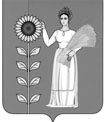 ПОСТАНОВЛЕНИЕ Администрации сельского поселения Демшинский сельсоветДобринского муниципального района Липецкой областиРоссийской Федерации16.04. 2013г.                   с. Демшинка                              № 31О внесении изменений в  поселенческую целевую Программу «Благоустройство сельского поселения Демшинский сельсовет на 2013 год и на плановый период 2014 – 2015 годы»        В целях повышения результативности бюджетных расходов и обеспечения эффективного использования бюджетных средств, основных направлений деятельности  бюджетного планирования, руководствуясь Федеральным законом № 131-ФЗ от 06. 10.2003г. «Об общих принципах организации местного самоуправления в РФ», постановлением администрации сельского поселения № 10б от 20.06.2008г « О порядке разработки, утверждения и реализации поселенческих целевых программ», Уставом сельского поселения, администрация сельского поселения Демшинский сельсоветПОСТАНОВЛЯЕТ:1. Принять изменения в поселенческую целевую Программу «Благоустройство сельского поселения Демшинский сельсовет на 2013 год и на плановый период 2014 - 2015 годы» ( принятую постановлением № 42 от 11.10.2012г.) (прилагаются).2. Контроль за исполнением данного постановления возложить на главу администрации сельского поселения Демшинский сельсовет А. И. Двуреченских.3. Настоящее постановление  вступает в силу  со дня его официального обнародования. Глава администрациисельского поселенияДемшинский сельсовет                                        А. И. ДвуреченскихПриняты  постановлением администрации сельского поселенияДемшинский сельсоветот 16.04.2013г. № 31Измененияв поселенческую целевую Программу «Благоустройство сельского поселения Демшинский сельсовет на 2013 год и на плановый период 2014 - 2015 годы» ( принятую постановлением № 42 от 11.10.2012г.)1. В паспорте программы в графе « Объемы финансирования программы» цифры «251,650» заменить на цифры «210,821».2. В строке «объем затрат составит» цифры «572,110» заменить на цифры «531,281».3. Раздел 3. Основные мероприятия по реализации программы.изложить в новой редакции согласно приложения.4. В разделе 4.  Ресурсное обеспечение Программы цифры «251,650» заменить на цифры «210,821».Приложение к изменениям в поселенческую целевую Программу «Благоустройство сельского поселения Демшинский сельсовет на 2013 год и на плановый период 2014 - 2015 годы»Основные мероприятия по реализации программы№ п/пНаименование мероприятийСроки реализацииОрганизаторы работ№ п/пНаименование мероприятийСроки реализацииОрганизаторы работ2013г.2014г.2015г1.Содержание мест отдыха2013гАдминистрация сельского поселения Демшинский сельсовет1,0002.Уличное освещение2013гАдминистрация сельского поселения Демшинский сельсовет190,221157,600162,8603.Организация сбора и вывоза ТБО2013гАдминистрация сельского поселения Демшинский  сельсовет1,0004.Завоз строительного песка2013Администрация сельского поселения Демшинский  сельсовет6,05Оценка фронтального погрузчика2013Администрация сельского поселения Демшинский  сельсовет5,06Изготовление вывески2013Администрация сельского поселения Демшинский  сельсовет7,6                                                                                   Итого                                                                                   Итого                                                                                   Итого                                                                                   Итого210,821157,600162,860